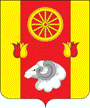 Администрация      Подгорненского сельского поселения   РАСПОРЯЖЕНИЕ18.07.2023                                                             №31                                                    с. Подгорное                                               О передаче движимого  имущества в оперативное управление МКУК «Подгорненский СДК»	Руководствуясь Гражданским кодексом Российской Федерации, Федеральным законом от 06.10.2003 г. № 131-ФЗ «Об общих принципах организации местного самоуправления в Российской Федерации» и Уставом муниципального образования «Подгорненское сельское поселение», ПОСТАНОВЛЯЮ:	1. Передать  движимое имущество по перечню  МКУК «Подгорненский СДК» в оперативное управление, согласно приложению.            2. Директору МКУК « Подгорненский СДК» принять движимое  имущество, указанное в приложении.            3. Контроль за исполнением настоящего распоряжения оставляю за собой.Глава Администрации Подгорненскогосельского поселения                                                                                            Л.В.Горбатенко Приложение к распоряжению Администрации                                                                                Подгорненского сельского поселения  от 18.07.2023 №31№ п/п1Наименование объекта (имущества)Адрес местонахождения имуществаИндивидуализирующие характеристики имуществаИндивидуализирующие характеристики имуществаИндивидуализирующие характеристики имущества№ п/п1Наименование объекта (имущества)Адрес местонахождения имуществанаименованиеколичествоБалансо-вая стоимость,(руб)1234561.Звуковое  оборудование347491, Ростовская обл., Ремонтненский р-н, с. Подгорное, ул. Ленина, 53(INVOTONE DSX12CMA - активный двухполосный 12" монитор 415 Вт, класс D, 60Гц-20кГц, 121 дБ SPL(макс.), в комплекте: PROEL CHL250LU10 - микрофонный кабель, XLR(мама) <-> XLR(папа) длина -10м-1 шт. -2 шт, DAS AUDIO ACTION-S18 Сабвуфер пассивный , 18", 600Вт RMS, 33Гц-160 Гц, 8 Ом, 133 дБ, в комплекте: INVOTONE ACS1110 — Акустический кабель 2х2,5мм2, спикон <-> спикон, длина 10 м-1 шт.- 2 шт., Phonic XP 3000 Усилитель мощности, 2х600Вт/8Ом, 2х1100Вт/4Ом, 1400Вт/2Ом, 2U, вход: 2х XLR/Jack 6.3-1 шт., в комплекте с  INVOTONE DB0804/20M - распределительная коробка с кабелем, 8 входов-4 выхода, длина 20 м-1 шт.- 1 шт, JTS RU-8012DB/RU-850LTH (650~686) Радиосистема: UHF-ресивер двухканальный + 2 UHF-передатчика ручных, в комплекте:JTS MH-56 держатель для радиомикрофона-2 шт.; Xline Stand MS-8G Стойка микрофонная напольная, высота min/max: 100-176 см, материал пластик, черный-2 шт.; PROEL BULK250LU05 - микрофонный кабель, XLR (папа) <-> XLR (мама), длина — 0.5м-2 шт.- 1 шт, AKG WMS40 Mini Vocal Set BD US25A - радиосистема вокальная с приёмником SR40 Mini (537.5МГц), в комплекте: JTS MH-56 держатель для радиомикрофона-1 шт.; Xline Stand MS-8G Стойка микрофонная напольная, высота min/max: 100-176 см, материал пластик, черный-1 шт.- 1 шт, AKG WMS40 Mini Vocal Set BD US25C - радиосистема вокальная с приёмником SR40 Mini (539.3МГц), в комплекте: JTS MH-56 держатель для радиомикрофона-1 шт.; Xline Stand MS-8G Стойка микрофонная напольная, высота min/max: 100-176 см, материал пластик, черный-1 шт.-1 шт., VOLTA ARTIST 82 Профессиональный микшерный пульт. 8 мик\линейных входов + 2 стерео входа, встроенный медиа плеер, цифровой 24-bit процессор эффектов, общий графический эквалайзер., в комплекте: PROEL BULK250LU1 - микрофонный кабель, XLR (папа) <-> XLR (мама), длина — 1м-2 шт.- 1 шт.) 1 шт.517657,00 2Одежда сцены, колосниковая конструкция, система затемнения зала  347491, Ростовская обл., Ремонтненский р-н , с. Подгорное, ул.Ленина, 53(Антрактно-раздвижной занавес - 1 шт., Задник - 1 комплект, Падуга- 3 шт., Кулиса- 6 шт., Арлекин - 1 шт., Колосниковая конструкция - 1 комплект, Шторы на ленте - 3 шт.) место нахождения МКУК "Подгорненский СДК1шт804706,853Световое  оборудование347491, Ростовская обл., Ремонтненский р-н ,с. Подгорное, ул.Ленина, 53(Прибор заливного света  WallWasher  LIGHT RGBWAUV 28,  LED 28-18W(6в1) RGBWAUV. Класс IP-защиты: IP20. DMX-512 Кашетирующие шторки в комплекте 2 шт,  Светодиодный прожектор LED PAR 1818 в алюминиевом корпусе. Светодиоды: 18x18W RGBWA+UV 6in1, угол 25\45 град Общая мощность: 330 Вт.  Кашетирующие шторки в комплекте - 6 шт., Светодиодный прожектор LED PAR 24-18 в алюминиевом корпусе. Светодиоды: 24x18W RGBWA+UV 6in1, угол 25\45 град Общая мощность: 430 Вт. - 4 шт, КонтроллерDMX управления светом, 192 канала-1 шт., в комплекте:
-Тросик страховочный толщина 4 мм, длина 760 мм.Сталь + прозрачный ПВХ . максимальная нагрузка 80кг-13 шт.;-Струбцина для подвесадиаметр трубы 30-55мм,  алюминиевый сплав,максимальная нагрузка 75-100 кг-13 шт.;-Кабель DMX , бухта 100m-1 шт.;
-Софит, труба, 6м, крепёж, установочные элементы, элементы подвода и распределения  питания-2 шт.;-Кабель силовой установочный 3х2.5мм-100м.;-Разъём силовой PowerCon (серый)-10 шт.;
-Разъём XLR 3Р, кабельный, мама.-15 шт.;-Разъём XLR 3Р, кабельный, папа.-15 шт.Кашетирующие шторки в комплекте - 1 шт., Сплиттер DMX сигнала:  1вход, 2вых, гальваническая развязка- 1 шт., место нахождения МКУК "Подгорненский СДК1 шт.540160,00